Администрация городского округа муниципального образования «город Саянск»ПОСТАНОВЛЕНИЕВ соответствии с Федеральным законом от 06.10.2003 № 131-ФЗ «Об общих принципах организации местного самоуправления в Российской Федерации», Федеральным законом от 28.12.2009 № 381-ФЗ «Об основах государственного регулирования торговой деятельности в Российской Федерации», приказом службы потребительского рынка и лицензирования  Иркутской области  от  20.01.2011  № 3-спр «Об утверждении Порядка разработки и утверждения органами местного самоуправления муниципальных образований Иркутской области схемы размещения нестационарных торговых объектов», постановлением администрации городского округа муниципального образования «город Саянск» от 20.05.2020 № 110-37-479-20 «Об утверждении положения о размещении нестационарных торговых объектов на территории муниципального образования «город Саянск», статьями 4, 32, 38 Устава муниципального образования «город Саянск», администрация городского округа муниципального образования «город Саянск»П О С Т А Н О В Л Я Е Т:1. Внести в постановление администрации городского округа муниципального образования «город Саянск» от  № 110-37-1391-19 «Об утверждении схемы размещения нестационарных торговых объектов на территории городского округа муниципального образования «город Саянск» на 2020-2030 годы» (в редакции постановления от  № 110-37-357-21) (опубликовано в газете «Саянские зори» № 50 от , Вкладыш «Официальная информация», стр. 9-11; № 12 от , Вкладыш «Официальная информация», стр. 3-4; № 13 от , Вкладыш «Официальная информация», стр. 1-4) (далее – постановление) следующие изменения:1.1. Дополнить Приложение № 1 к постановлению пунктами 1.28, 1.29, 1.30 следующего содержания:1.2. Дополнить Приложение № 2 к постановлению графическими схемами №№ 1,28, 1.29, 1.30 согласно приложению к настоящему постановлению.2. Опубликовать настоящее постановление на официальном интернет-портале правовой информации городского округа муниципального образования «город Саянск» (http://sayansk-pravo.ru), в газете «Саянские зори» и разместить на официальном сайте администрации городского округа муниципального образования «город Саянск» в информационно-телекоммуникационной сети «Интернет».3. Настоящее постановление вступает в силу после дня его официального опубликования.Мэр городского округа муниципального образования «город Саянск»							О.В. БоровскийИсп. Минеева Т.Ю.Тел. 57242СОГЛАСОВАНО:РАССЫЛКА:1 экз. – дело1 экз. – потребительский рынок1 экз. – отдел правовой работы1 экз. – КУИ1 экз. – КАиГ1 экз – отдел жил.политики, транспорта и связи1 экз. – МУ «Управление обслуживания социальной сферы»1 экз – Саянские зори8 экз.Электронная версия правового акта и приложений к нему соответствуют бумажному носителюИСПОЛНИТЕЛЬ:Приложение к постановлению администрации городского округа муниципального образования «город Саянск»от  ___________ №  _____________Графическая схема № 1.28размещения нестационарного торгового объекта на территории городского округа муниципального образования «город Саянск» Место расположения: г. Саянск, микрорайон Юбилейный,  парк «Таёжные Бульвары», в 26 метрах юго-западнее сухого фонтана 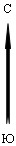 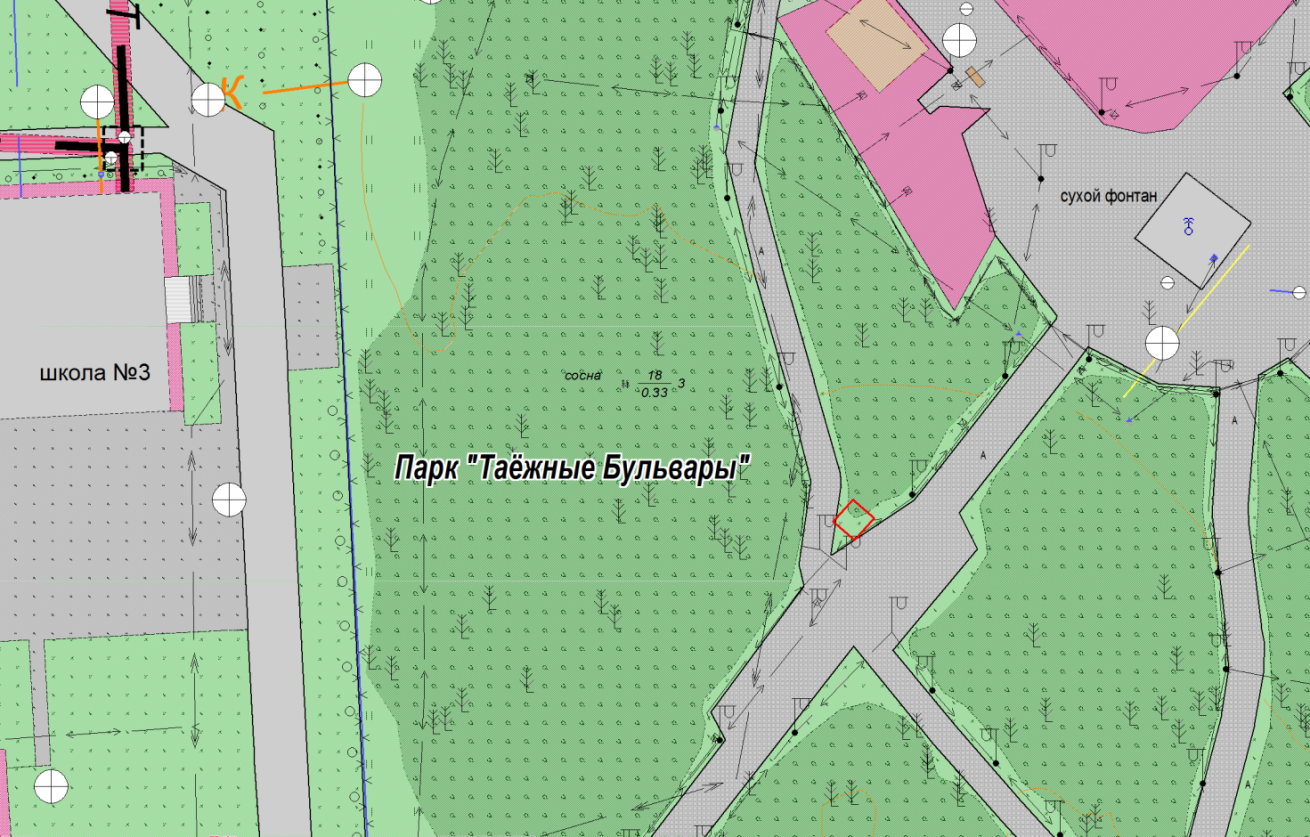 Масштаб 1:500Условные обозначения:                   - киоск1Графическая схема № 1.29размещения нестационарного торгового объекта на территории городского округа муниципального образования «город Саянск» Место расположения: г. Саянск, микрорайон Юбилейный,  парк «Таёжные Бульвары», в 30 метрах юго-западнее сухого фонтана 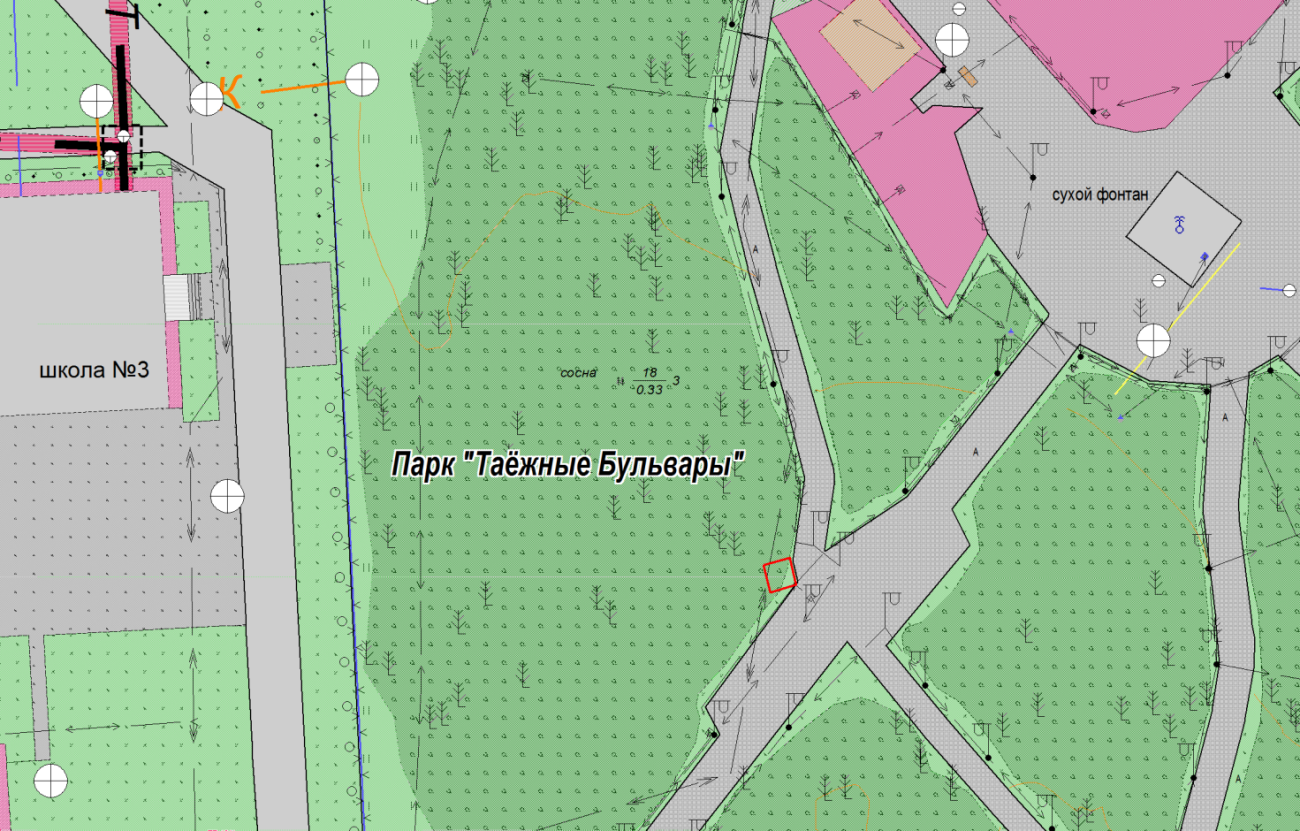 Масштаб 1:500Условные обозначения:                     - киоск2Графическая схема № 1.30размещения нестационарного торгового объекта на территории городского округа муниципального образования «город Саянск» Место расположения: г. Саянск, микрорайон Юбилейный, со стороны улицы Советская западнее от центрального входа парка «Таёжные Бульвары» 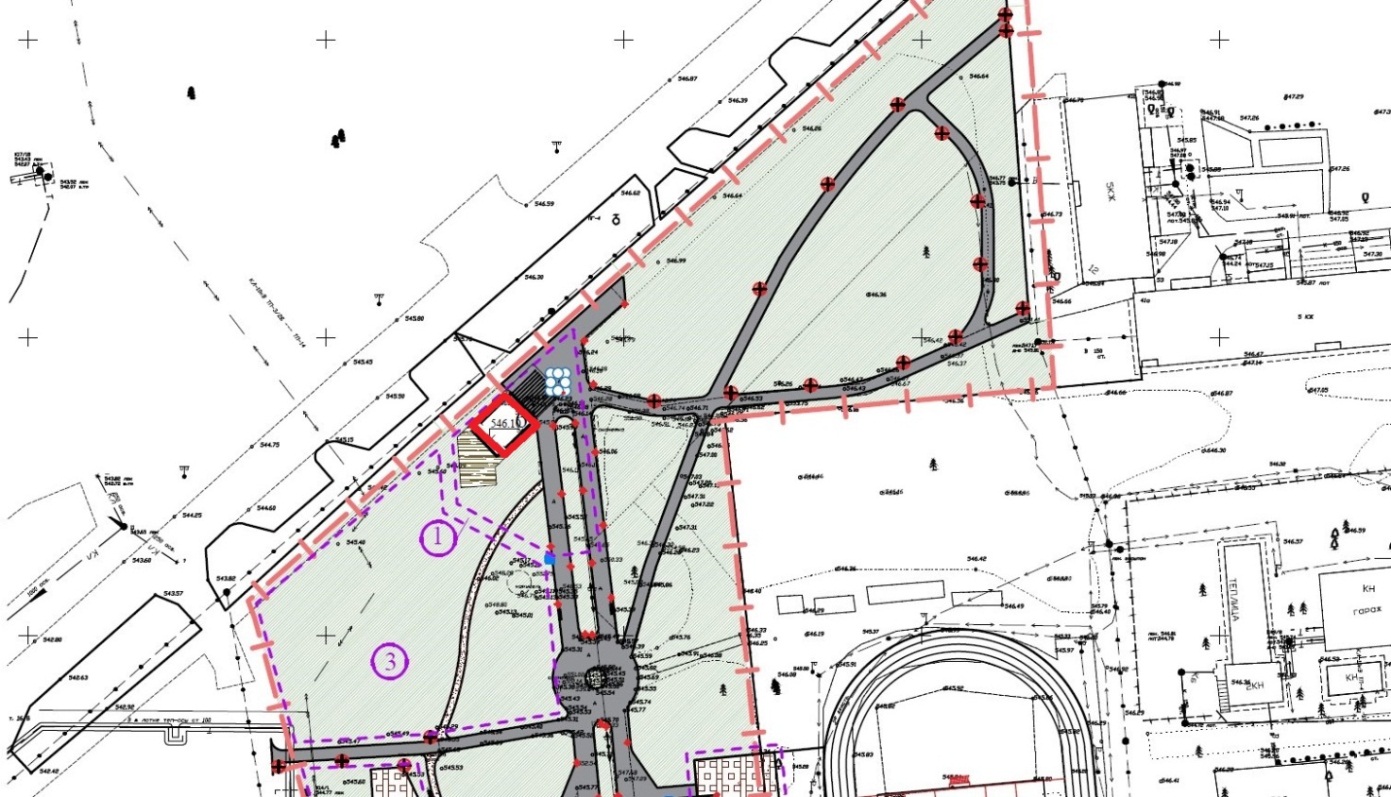 Масштаб 1:500Условные обозначения:                    - торговый павильонЗаместитель мэра городского округа  по экономике и финансам - начальник Управления по финансам и налогам						И.В.БухароваИсп. Минеева Т.Ю.Тел. 5-72-423От№г.Саянскг.Саянскг.Саянскг.СаянскО внесении изменений в постановление администрации городского округа муниципального образования «город Саянск» от 12.12.2019 № 110-37-1391-19 «Об утверждении схемы размещения нестационарных торговых объектов на территории городского округа муниципального образования «город Саянск» на 2020-2030 годы» 123456781.28Мкр. Юбилейный, парк «Таёжные Бульвары», в 26 метрах юго-западнее сухого фонтанаКиоскПродоволь-ственные товары (мороженое)да5городской округ муниципальное образование «город Саянск»с 01.06.2021 по 31.12.20301.29Мкр. Юбилейный, парк «Таёжные Бульвары», в 30 метрах юго-западнее сухого фонтанаКиоскПродоволь-ственные товары (сахарная вата)да4городской округ муниципальное образование «город Саянск»с 01.06.2021 по 31.12.20301.30Мкр. Юбилейный, со стороны ул. Советская западнее от центрального входа парка «Таёжные Бульвары»Торговый павильонУслуги общественного питанияда56городской округ муниципальное образование «город Саянск»с 01.06.2021 по 31.12.2030Заместитель мэра городского округа по экономике и финансам-начальник Управления по финансам и налогам________________И.В.БухароваНачальник Управления по экономике_______________Е.Н.ЗайцеваНачальник отдела правовой работы_______________М.В.ПавловаНачальник отдела жилищной политики, транспорта и связи_______________А.А.ПереваловаПредседатель – главный архитектор Комитета по архитектуре и градостроительству_______________Ю.В.КолькинаПредседатель Комитета по управлению имуществом _______________Ю.А.МатвеенкоЗаместитель начальника отдела экономического развития и потребительского рынка Управления по экономике_______________Т.Ю. МинееваКоординаты в системе МСК-38               S = 5.0 м2Координаты в системе МСК-38               S = 5.0 м2Координаты в системе МСК-38               S = 5.0 м2Координаты в системе МСК-38               S = 5.0 м2Координаты в системе МСК-38               S = 5.0 м2Координаты в системе МСК-38               S = 5.0 м2№ХY№XY1587063.163192664.191587063.163192664.192587064.523192662.623587066.133192664.064587064.773192665.64Координаты в системе МСК-38               S = 4.0 м2Координаты в системе МСК-38               S = 4.0 м2Координаты в системе МСК-38               S = 4.0 м2Координаты в системе МСК-38               S = 4.0 м2Координаты в системе МСК-38               S = 4.0 м2Координаты в системе МСК-38               S = 4.0 м2№ХY№XY1587058.283192659.291587058.283192659.292587060.333192658.813587060.813192660.764587058.833192661.20Координаты в системе МСК-38               S = 56.0 м2Координаты в системе МСК-38               S = 56.0 м2Координаты в системе МСК-38               S = 56.0 м2Координаты в системе МСК-38               S = 56.0 м2Координаты в системе МСК-38               S = 56.0 м2Координаты в системе МСК-38               S = 56.0 м2№ХY№XY1587329.8803192628.6205587334.6003192624.6402587334.3903192633.1906587334.2603192624.2903587336.3103192635.1307587334.2403192624.3104587340.6903192630.8101587329.8803192628.620